上海建桥学院课程教学进度计划表一、基本信息二、课程教学进度三、评价方式以及在总评成绩中的比例任课教师：朱伟国     系主任审核：     日期：2021.9.6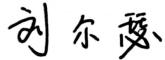 课程代码2020091课程名称日语阅读课程学分2总学时32授课教师朱伟国教师邮箱weiguo54@hotmail.com上课班级日语B19-1、2、3上课教室二教305答疑时间星期三5、6节课星期三5、6节课星期三5、6节课主要教材《新经典日本语阅读教程第一册》《新经典日本语阅读教程第一册》《新经典日本语阅读教程第一册》参考资料『現代用語の基礎知識２０１８』『現代用語の基礎知識２０１８』『現代用語の基礎知識２０１８』周次教学内容教学方式作业１第一课 日本語のこころ理论授课文章朗読日中翻訳練習予習２第一课 日本語のこころ理论授课文章朗読日中翻訳練習予習３第二课 日本語における漢字理论授课文章朗読日中翻訳練習予習４第二课 日本語における漢字第一次 过程性考试理论授课文章朗読日中翻訳練習予習５第三课 お茶する理论授课文章朗読日中翻訳練習予習６第三课 お茶する理论授课文章朗読日中翻訳練習予習７第四课 「子ども宣言」している人理论授课文章朗読日中翻訳練習予習８第四课 「子ども宣言」している人第二次 过程性考试理论授课文章朗読日中翻訳練習予習９第五课 電車の中の傘問題理论授课文章朗読日中翻訳練習予習１０第五课 電車の中の傘問題理论授课文章朗読日中翻訳練習予習１１第六课 やまびこ挨拶理论授课文章朗読日中翻訳練習予習１２第六课 やまびこ挨拶第三次 过程性考试理论授课文章朗読日中翻訳練習予習１３第七课 おじいさんは山へ柴かりに理论授课文章朗読日中翻訳練習予習１４第七课 おじいさんは山へ柴かりに理论授课文章朗読日中翻訳練習予習１５第八课 地球のビニールハウス「温室効果」理论授课文章朗読日中翻訳練習予習１６第八课 地球のビニールハウス「温室効果」理论授课文章朗読日中翻訳練習予習总评构成（1+X）评价方式占比1闭卷考试60%X1小测试15%X2小测试10%X3小测试15%